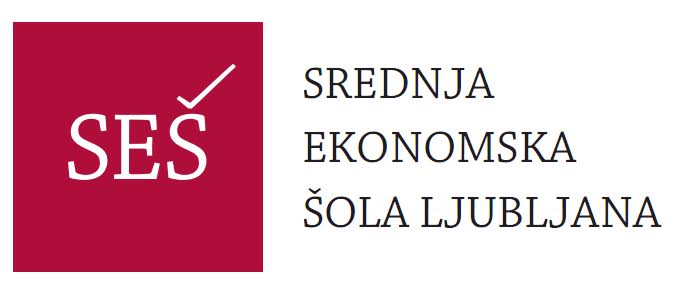 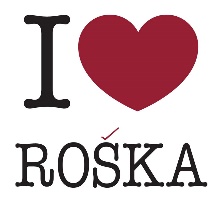 Teme za 4. predmet poklicne matureREDNI VPIS	EKONOMSKI TEHNIKŠolsko leto: 2022/2023Učiteljica mentorica: Tea Seliškar Otrin, mag. posl. vedKljučni trendi embalaže pri slovenskih in tujih podjetjihPrimerjava poslovanja uspešnih slovenskih podjetij Krka in PetrolStil vodenja v podjetju Telekom SlovenijaNačrtovanje tržne usmeritve in izdelava CGP podjetja xPomen raziskovanja trga za podjetjaAnaliza konkurence podjetja Lidl Slovenija na domačem in tujem trguUkrepi okoljevarstvene politike in vpliv na poslovanje podjetijDružbena odgovornost v uspešnih slovenskih podjetjihTrajnostna naravnanost v slovenskih podjetjihVpliv političnega okolja na poslovanje podjetijVpliv naravnega okolja na poslovanje podjetijVpliv tehnološkega okolja na poslovanje podjetijVpliv kulturnega okolja na poslovanje podjetijVpliv Evropske unije na poslovanje slovenskih podjetijVpliv uspešnega menedžerja na poslovanje podjetijOblike trženja mlajšim generacijamInovativni pristopi oglaševanja podjetijVpliv trženja na ugled podjetjaPoslovanje transnacionalnih podjetijSamo oskrbovalna veriga in pomen lokalnih podjetij za gospodarstvoTrgovine brez embalaže v SlovenijiRazvoj embalaže v krožnem gospodarstvuPrednosti in slabosti samostojnega podjetnikaOglaševanje podjetij v filmski industriji